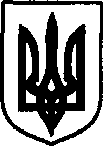 УКРАЇНАДунаєвецька міська рада VII скликанняР І Ш Е Н Н ЯСорок п'ятої сесії23 листопада 2018 р.				Дунаївці 				№19-45/2018рПро оренду майна комунальної власності Дунаєвецької міської радиКеруючись статтями 26, 60 Закону України «Про місцеве самоврядування в Україні», розглянувши листи комунальної установи Дунаєвецької міської ради «Дунаєвецька міська публічно-шкільна бібліотека» від 23.10.2018 р. №01-29/72, комунальної установи Дунаєвецької міської ради «Міський культурно-мистецький, просвітницький центр» від 24.10.2018 р., комунального підприємства  «Житлово-експлуатаційне об’єднання» Дунаєвецької міської ради від 19.11.2018 р. №03-03/460, №03-03/461, Управління освіти, молоді та спорту Дунаєвецької міської ради від 19.11.2018 р. №751, враховуючи пропозиції спільного засідання постійних комісій від  20.11.2018 р. та 21.11.2018 р., міська рада ВИРІШИЛА:1. Надати в оренду комунальній установі Дунаєвецької міської ради «Дунаєвецька міська публічно-шкільна бібліотека» частину нежитлового приміщення, а саме: ½ кабінету площею 17, 0  м 2, що знаходиться за адресою с.В.Кужелева, вул. Центральна, 11, для розміщення та функціонування публічно-шкільної бібліотеки-філії с. В. Кужелева.2. Надати в оренду комунальній установі Дунаєвецької міської ради «Міський культурно-мистецький, просвітницький центр» частину нежитлового приміщення, а саме: ½ кабінету площею 17,0 м2, що знаходиться за адресою с. В.Кужелева, вул. Центральна, 11, для розміщення кабінету установи.3. Дати дозвіл фізичній особі-підприємцю Гніздовському Владиславу Михайловичу на оренду частини приміщення загальною площею 44,7 м2 на першому поверсі одноповерхової прибудови до чотириповерхового житлового будинку, що знаходиться за адресою: вул. Хлібопекарська, 2 б, м. Дунаївці Хмельницької області, балансоутримувачем якого є комунальне підприємство  «Житлово-експлуатаційне об’єднання» Дунаєвецької міської ради.4. Дати дозвіл фізичній особі-підприємцю Щуровському Володимиру Омельяновичу  на оренду нежитлового підвального приміщення загальною площею 40,9 м2 в п’ятиповерховому будинку, що знаходиться за адресою: вул. Київська, 4/1, м. Дунаївці Хмельницької області, балансоутримувачем якого є комунальне підприємство  «Житлово-експлуатаційне об’єднання» Дунаєвецької міської ради.5. Дати дозвіл товариству з обмеженою відповідальністю «Теплахата» на оренду частини нежитлової будівлі котельні загальною площею 139,5 м2 Великожванчицької ЗОШ І-ІІІ ступенів Дунаєвецької міської ради Хмельницької області, за адресою: с. Великий Жванчик, вул. Центральна, 70, Дунаєвецького району, Хмельницької області, балансоутримувачем якого є Управління освіти, молоді та спорту Дунаєвецької міської ради.6. Дати дозвіл товариству з обмеженою відповідальністю «Теплахата» на оренду частини нежитлового приміщення загальною площею 92,8 м2 нежитлової будівлі гаража Дунаєвецької ЗОШ І-ІІІ ступенів №3 Дунаєвецької міської ради Хмельницької області, за адресою: м.Дунаївці, вул. Шевченка, 109-А, Хмельницької області, балансоутримувачем якого є Управління освіти, молоді та спорту Дунаєвецької міської ради.7. Відділу економіки, інвестицій та комунального майна апарату виконавчого комітету Дунаєвецької міської ради, комунальному підприємству  «Житлово-експлуатаційне об’єднання» Дунаєвецької міської ради та Управлінню освіти, молоді та спорту забезпечити укладення в установленому порядку договорів оренди.8. Контроль за виконанням рішення покласти на відділ економіки, інвестицій та комунального майна апарату виконавчого комітету Дунаєвецької міської ради (І.Кадюк)  та постійну комісію з питань житлово-комунального господарства, комунальної власності, промисловості, підприємництва та сфери послуг (голова комісії Л.Красовська).Міський голова								В. Заяць